WRIGHTWOOD COMMUNITY SERVICES DISTRICT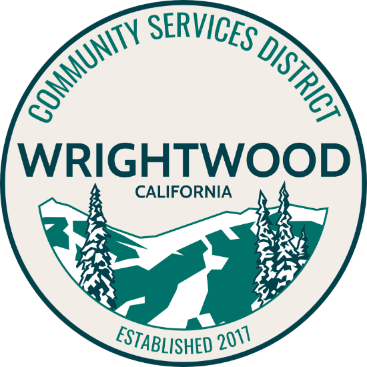 Wrightwood CSD is looking for photographs, original artwork, or graphics to feature on our community dump card for 2021-2022.  We are looking for landscape photographs that show off our town.  Original artwork or graphics that depict our town are also welcome.  In previous years we have chosen a photo to use as the background on the dump cards.  This year we are asking the community, for their submissions, of what you love about our town.  Contest RulesThe contest will run from November 1, 2020 through January 15, 2021.All submissions must be original – no material with a copyright will be accepted.Professional photographers, graphic artists or artists are not eligible.Landscape photographs only (no people in the photograph).Submissions must be submitted with a signed waiver.Submissions will not be returned.CSD staff may narrow the selection for the Board to consider depending on the number of submissions.The Board of Directors of the CSD will pick a winner during the February 2021 meeting.The winner will be featured on the CSD Facebook page along with their winning submission.Winner’s submission will be used as the background for the dump cards dated July 1, 2021 – June 30, 2022.Submissions need to be in .jpg format and are limited to 2 per person.  Submissions are limited to 10MB.Submissions should be sent to gm@wrightwoodcsd.org and include the signed Release Form.